Xem trọn bộ Soạn văn 7 Chân trời sáng tạo chi tiết!Soạn bài Hình ảnh hoa sen trong bài ca dao Trong đầm gì đẹp bằng senChuẩn bị đọcCâu 1. Em hãy sưu tầm và giới thiệu với các bạn một số bài ca dao viết về hình ảnh hoa sen.Trả lời:Bài ca daoSen ơi giữ lấy tram đườngGần bùn nhưng chẳng thấm vương mùi bùnNghĩa ân ghi nhớ bồi vunGiàu sang không chuộng, khốn cùng chẳng khinhCâu 2. Em hãy thực hiện một sản phẩm sáng tạo (bức tranh, đoạn văn, ... ) để chia sẻ cảm nhận của em về bài ca dao: Trong đầm gì đẹp bằng senLá xanh, bông trắng lại chen nhị vàngNhị vàng, bông trắng, lá xanhGần bùn mà chẳng hôi tanh mùi bùn.Trả lời:Xem chi tiết bức tranh, đoạn văn chia sẻ cảm nhận của em về Trong đầm gì đẹp bằng sen để trả lời cho câu hỏi này.Trải nghiệm cùng văn bảnTheo dõi: Em hãy chỉ ra những từ ngữ, câu văn thể hiện ý kiến, lí lẽ, bằng chứng trong đoạn bàn luận về câu ca dao thứ hai.Liên hệ: Em biết gì về hình ảnh hoa sen trong bài ca dao khác?Suy ngẫm và phản hồi Soạn bài Hình ảnh hoa sen trong bài ca dao Trong đầm gì đẹp bằng senCâu 1 trang 61 SGK Chân trời sáng tạo tập 1: Em hãy xác định mối quan hệ giữa các ý kiến lớn, ý kiến nhỏ của văn bản dựa vào sơ đồ sau: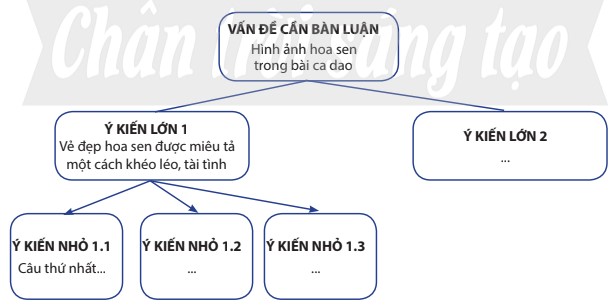 Trả lời:Chi tiết Xác định mối quan hệ giữa các ý kiến lớn, ý kiến nhỏ của văn bảnCâu 2 trang 62 SGK Chân trời sáng tạo tập 1: Chỉ ra các lí lẽ, bằng chứng được sử dụng để làm sáng tỏ cho các ý kiếnTrả lời:- Ý kiến 1: Vẻ đẹp của sen đã được miêu tả một cách khéo léo, tài tình+ Lí lẽ 1: Câu thứ nhất, tác giả dân gian khẳng định và tuyệt đối vẻ đẹp không gì sánh nổi của cây sen ở trong đầmBằng chứng: Trạng ngữ “trong đầm” đã hạn chế sự tuyệt đối hóa trong câu ca dao, làm cho trở thành tương đối và có tính thuyết phục+ Lí lẽ 2: Câu thứ hai, tác giả dân gian miêu tả vẻ đẹp của từng bộ phận cụ thể trong cây sen để chứng minh cho câu thứ nhất.Bằng chứng 1: Từ “lá xanh” qua “bông trắng” đến “nhị vàng”, tức là quan sát từ ngoài vào trong, rất tự nhiên hợp líBằng chứng 2: Từ “lại” được dùng rất đắt, có tác dụng nhấn mạnh sự đa dạng nhiều thành phần và màu sắc đáng chú ý của cây senBằng chứng 3: Từ “chen” nói lên sự kết chặt giữa hoa và nhị, chứng tỏ đây là một bông hoa vừa mới nở+ Lí lẽ 3: Câu thứ ba có vị trí đặc biệt trong toàn bàiBằng chứng: Câu chuyển (chuyển vần, chuyển nhịp, chuyển ý) để chuẩn bị cho câu kết- Ý kiến 2: Qua hình ảnh sen, tác giả dân gian đã gửi gắm những triết lí sống sâu sắc+ Lí lẽ: Câu thứ tư: Gần bùn mà chẳng hôi tanh mùi bùnBằng chứng 1: Phần nhiều đều chuyển ngay sang nghĩa bóng, sang hình ảnh con người à ý nghĩa triết lí nhân sinh trong đóBằng chứng 2: “sen” hóa thành người, bùn trong thiên nhiên hóa thành “bùn” trong xã hội, rồi cả cái “đầm” và mùi “hôi tanh” cũng được coi là hình ảnh tượng trưng, ẩn dụ theo nghĩa bóngCâu 3 trang 62 SGK Chân trời sáng tạo tập 1: Văn bản được viết ra nhằm mục đích gì? Xác định nội dung chính của văn bản.Trả lời:- Văn bản được viết ra nhằm mục đích nhằm thuyết phục người đọc về vẻ đẹp của hoa sen trong bài ca dao Trong đầm gì đẹp bằng sen- Nội dung chính của văn bản: Nhấn mạnh, khẳng định tầng nghĩa trực tiếp (miêu tả vẻ đẹp hoa sen) và tầng nghĩa biểu tượng (cách sống thanh cao, giữ vững phẩm giá) của hình ảnh hoa sen trong bài ca dao Trong đầm gì đẹp bằng senCâu 4 trang 62 SGK Chân trời sáng tạo tập 1: Theo em, có thể thay đổi trật tự các ý kiến lớn, ý kiến nhỏ được không? Cách sắp xếp trật tự các ý kiến như vậy có tác dụng gì trong việc thực hiện các mục đích của văn bản?Trả lời:- Theo em không thể thay đổi trật tự các ý kiến lớn, nhỏ. Vì cách sắp xếp trật tự theo từng câu văn như vậy là hợp lí thể hiện nội dung.- Cách sắp xếp trật tự ý kiến như vậy giúp người đọc dễ dàng tiếp nhận, nắm bắt lập luận của văn bản, từ đó làm tăng sức thuyết phục của văn bản về hai ý nghĩa của hình ảnh hoa sen trong bài ca dao.Câu 5 trang 62 SGK Chân trời sáng tạo tập 1: Những dấu hiệu nào giúp em nhận ra văn bản trên là văn bản nghị luận phân tích một tác phẩm văn học?Trả lờiNhững dấu hiệu giúp em nhận ra văn bản trên là văn bản nghị luận phân tích một tác phẩm văn học là:- Phương thức biểu đạt: nghị luận- Thể hiện rõ ý kiến của tác giả nhằm thuyết phục người đọc về vẻ đẹp của sen trong bài ca dao.- Sử dụng câu văn khẳng định- Ý kiến, lí lẽ, bằng chứng được sắp xếp theo trình tự hợp lí.Câu 6 trang 62 SGK Chân trời sáng tạo tập 1: Văn bản trên đã giúp em hiểu thêm điều gì về bài ca dao Trong đầm gì đẹp bằng sen? Hãy viết đoạn văn (khoảng 150 đến 200 chữ) trình bày suy nghĩ của mình.Trả lờiXem chi tiết câu trả lời và đoạn văn mẫu:Văn bản trên đã giúp em hiểu thêm điều gì về bài ca dao Trong đầm gì đẹp bằng sen?-/-Đọc tài liệu đã cùng các em trả lời câu hỏi theo trình tự Chuẩn bị đọc; Trải nghiệm cùng văn bản; Suy ngẫm và phản hồi trong nội dung Soạn bài Hình ảnh hoa sen trong bài ca dao Trong đầm gì đẹp bằng sen. Với việc trả lời các câu hỏi trang 59-62 SGK Ngữ Văn 7 Chân trời sáng tạo tập 1 sẽ giúp các em hiểu và nhận ra đặc điểm của văn bản nghị luận phân tích một tác phẩm văn học